OBSERVANCE OF WORLD BOOK & COPYRIGHT DAY23/04/2024    The Central Library, Sapatgram College in collaboration with NDLI Club, Sapatgram college has observed the World Book and Copyright Day on 23rd April 2024 in Central Library at 11 AM. In view of the same the central Library has also organised a Book Exhibition Programme. Mrs. Rita Malakar, Librarian, Central Library Sapatgram College has explained the significance of this day .Dr. R.P Singh, Principal, Sapatgram College has inaugurated the exhibition with a brief inaugural speech and encouraging all to read more and more books and enhance knowledge. The teachers and students of Sapatgram College have also visited the exhibition.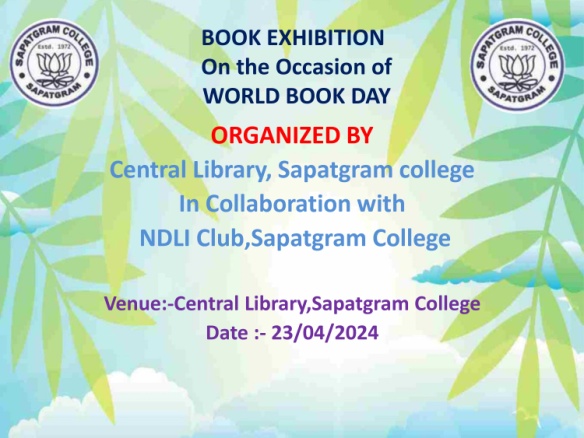 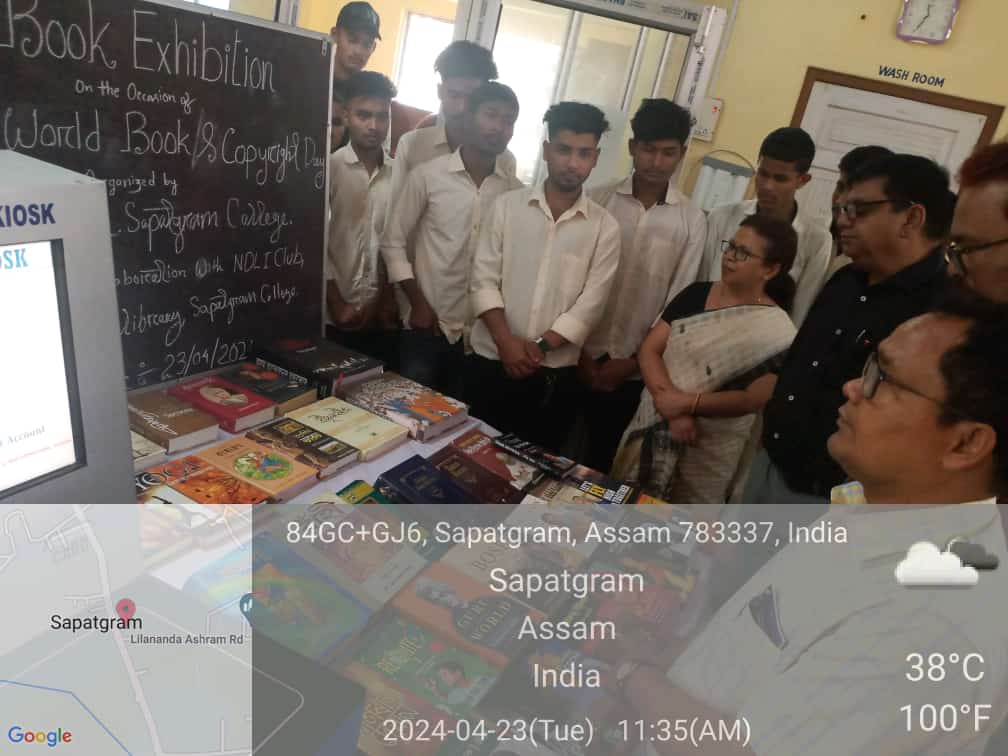 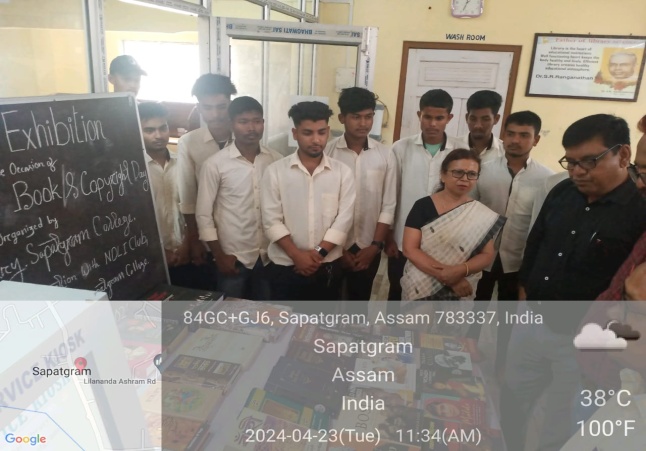 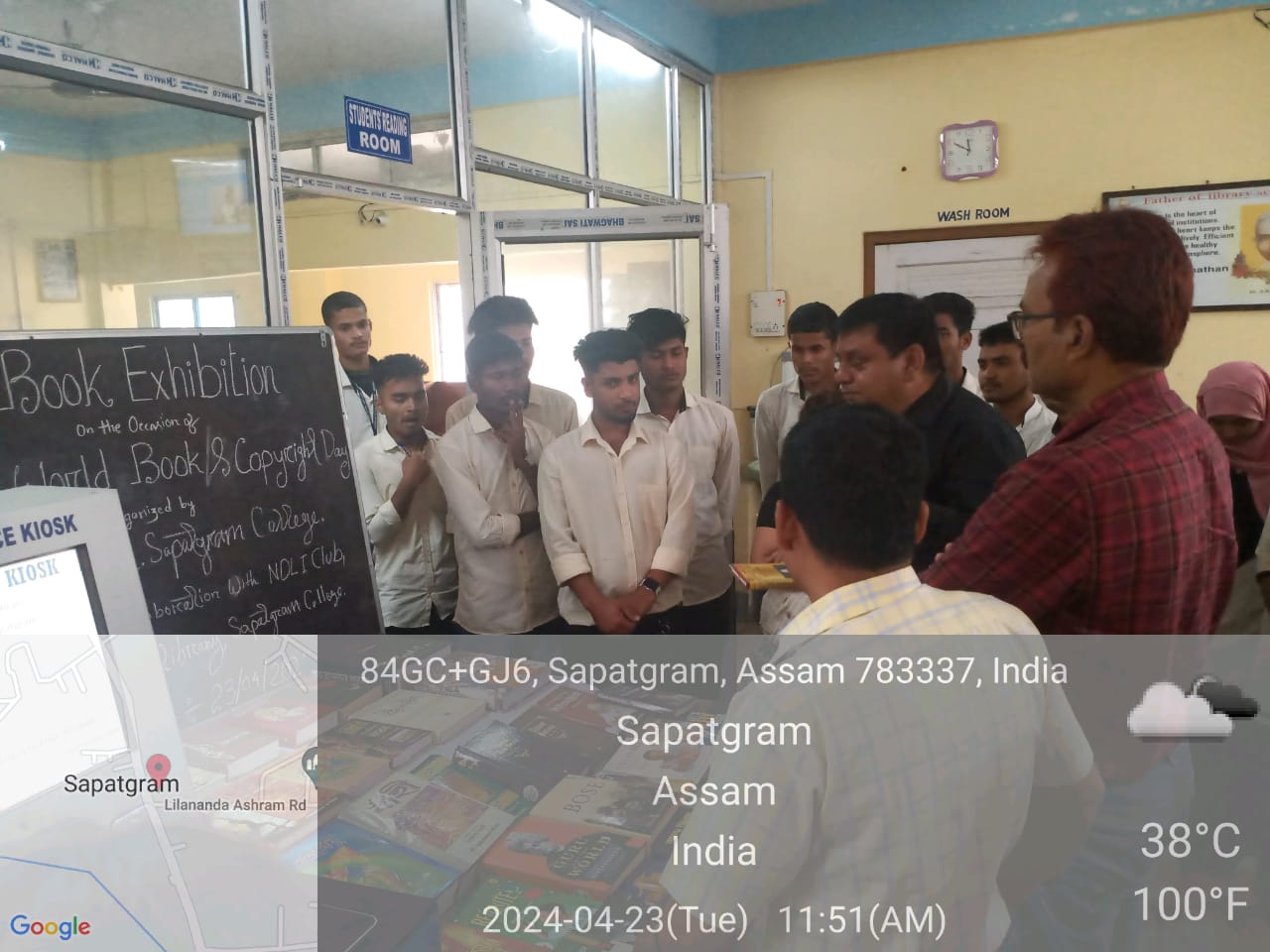 